TENDER FILE / TERMS OF REFERENCE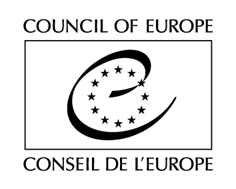 (Competitive bidding procedure / One-off contract)Event Management ServicesBH4783/68In the framework of the support offered to its Beneficiary Institutions European Union and Council of Europe Joint Project against Economic Crime in Kosovo* (PECK III) plans to organise six activities. In that context, it is looking for a Provider for the provision of event management services for two events in Pristina (23 and 30 May 2022), one event in Ferizaj/Urosevac (24 May 2022), one event in Pejë/Pec (25 May 2022), one event in South Mitrovica (26 May 2022) and one event in Prizren (27 May 2022). TENDER RULESThis tender procedure is a competitive bidding procedure. In accordance with Rule 1395 of the Secretary General of the Council of Europe on the procurement procedures of the Council of Europe, the Organisation shall invite to tender at least three potential providers for any purchase between €2,000 (or €5,000 for intellectual services) and €55,000 tax exclusive.This specific tender procedure aims at concluding a one-off contract for the provision of deliverables described in the Act of Engagement (See attached). A tender is considered valid for 120 calendar days as from the closing date for submission. The selection of tenderers will be made in the light of the criteria indicated below. All tenderers will be informed in writing of the outcome of the procedure.The tenderer must be a legal person or consortia of legal and/or natural persons.Tenders shall be submitted by email only (with attachments) to the email address indicated in the table below, with the following reference in subject: BH4783/68. Tenders addressed to another email address will be rejected.The general information and contact details for this procedure are indicated on this page. You are invited to use the CoE Contact details indicated below for any question you may have. All questions shall be submitted at least 3 (three) working days before the deadline for submission of the tenders and shall be exclusively addressed to the email address indicated below with the following reference in subject: Questions: BH4783/68.EXPECTED DELIVERABLESThe expected deliverables are described in Section A of the Act of Engagement (See attached).FEESAll tenderers are invited to fill in the table of fees as reproduced in Section A of the Act of Engagement.Tenderers subject to VAT shall also send a quote (Pro Forma invoice) on their letterhead including:-	the Service Provider’s name and address;-	its VAT number;-	the full list of services;-	the fee per type of deliverables (in the currency indicated on the Act of Engagement, tax exclusive);-	the total amount per type of deliverables (in the currency indicated on the Act of Engagement, tax exclusive);-	the total amount (in the currency indicated on the Act of Engagement), tax exclusive, the applicable VAT rate, the amount of VAT and the amount VAT inclusive.ASSESSMENT Exclusion criteria and absence of conflict of interests(by signing the Act of Engagement, you declare on your honour not being in any of the below situations)Tenderers shall be excluded from participating in the tender procedure if they:have been sentenced by final judgment on one or more of the following charges: participation in a criminal organisation, corruption, fraud, money laundering, terrorist financing, terrorist offences or offences linked to terrorist activities, child labour or trafficking in human beings;are in a situation of bankruptcy, liquidation, termination of activity, insolvency or arrangement with creditors or any like situation arising from a procedure of the same kind, or are subject to a procedure of the same kind;have received a judgment with res judicata force, finding an offence that affects their professional integrity or serious professional misconduct;do not comply with their obligations as regards payment of social security contributions, taxes and dues, according to the statutory provisions of their country of incorporation, establishment or residence;are or are likely to be in a situation of conflict of interests;Eligibility criteriaThe Service provider must ensure that all Covid-19 restrictions measures related to gastronomy and organisation of events in force are respected, as follows:Room must be sufficiently large for up to 50 participants and ensure a 2-meter distance between participants is respected;Dimensions for each room must be provided along the required documents;Hand sanitizers are mandatory in the meeting room and must be located close to each participant;All service provider’s staff is required to wear surgical masks throughout the whole duration of the activity;The meeting room must be disinfected before the meeting and during the coffee breaks.;Catering services must be provided with a strict observation of the relevant rules of the local authorities;Lunch and drinks must be served to each participant at the table and shared food/drinks must be avoided;Coffee break must be served individually to participants at the table in the meeting room;All other government Covid-19 measures related to Gastronomy and organization of seminars must be respected.The service provider must make sure that all Covid-19 restrictions related to transportation are respected, as follows:Drivers with COVID-19-like symptoms should not be allowed to drive the vehicle.The health and hygiene requirements of local authorities should be strictly observedBoth driver and passengers must wear masks inside the vehicle. Maximum occupancy of the vehicle (including driver):For sedans – no more than one passenger. No passenger should sit next to the driver.For vans – no more than one passenger on each row, diagonally behind each otherFor buses – no more than one passenger on each attached seat, diagonally behind each otherEach time passenger/s have been transported, the driver should:clean/disinfect the passenger seat including internal and external handles with disinfectant wipes or spay.Ventilate the inside of the vehicle by opening windows. Using the air conditioner in the vehicle should be avoided as much as possible. The vehicle should be ventilated with fresh air instead.The exterior side of the vehicle should be washed each day that it is used. Award criteriaQuality of the offer (50%), including:The proposed conference rooms, spacious enough to accommodate participants with 2m distance between the chairs - up for to 50 participants (35%) Diversity in the proposed menus (15%)Financial offer (50%).Multiple tendering is not authorised.NEGOTIATIONSThe Council reserves the right to hold negotiations with the bidders in accordance with Article 20 of Rule 1395.DOCUMENTS TO BE PROVIDEDTenderers are invited to submit:A completed and signed copy of the Act of Engagement (See attached)Please note that for each option of menus/venues, an Act of Engagement should be sent along with all supporting documents.For tenderers subject to VAT only: a quote, describing their financial offer, in line with the requirements of section C of the Tender File (see above);A photo and dimensions of the conference room;All documents shall be submitted in English Albanian, or Serbian, failure to do so will result in the exclusion of the tender. If any of the documents listed above are missing, the Council of Europe reserves the right to reject the tender.The Council reserves the right to reject a tender if the scanned documents are of such a quality that the documents cannot be read once printed.* * *